CURRICULUM VITAE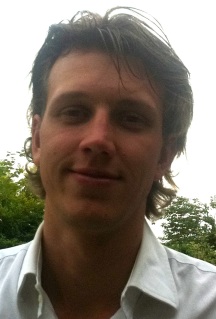 INTRODUCTION:Roel is a serious, intelligent and dedicated Network Architect, Technical Project Manager and 3rd Line Support Engineer with hands-on skills in development/scripting, hosting and system administration. He has done various projects in Banking and Government. He has good didactical skills and will coach your staff.Roel has over 25 years of experience in Network Engineering and enterprise connectivity. He has worked for a number of companies in the role of Network Engineer, Architect, 2nd  and 3rd line support, system administrator, front-/back office team leader and webmaster. He has done long projects as well as short ones, especially because most companies he worked for keep recalling him for his expertise and pleasant collaboration. His expertise and skills are both broad as well as in depth. He can think commercially as well as diplomatically (time-to-market) and knows when to apply the right methodology to achieve his goal and to get people with it. When necessary, he dives into the code and analyzes network traffic. Improving monitoring, reporting, security and documentation are things he like to do as well as drawing Visio designs. He will always put a lot of effort in making processes more efficient, thinking about data models and implementing ITIL principles.Roel is a kind and serious worker who will fit into or guide a team. He takes a practical and personal approach to achieve high quality results and performs best under pressure. The best challenge for him is when he is given hard tasks to focus on and finish in fast tempo. He keeps up with the state-of-the-art Internet developments but knows when to advise proven technology. He understands and speaks English well and is able to express himself clearly when training or coaching users and team members.EDUCATION: 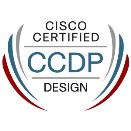 Studying	CCIE			Cisco Certified Internetwork Expert 2023-08-04	CCS-EAII		Cisco Cert Spec.: Ent. Adv. Infrastructure Implementation
2023-08-04	CCS-ECore		Cisco Certified Specialist: Enterprise Core (ENCOR)
2023-08-04	CCS-ED		Cisco Certified Specialist: Enterprise Design
2022-19-22	CCNP Enterprise	Renewal/Recertified2019-07-03	CCNP/CCDP		Renewal/Recertified2016-08-31	CCDP			Cisco Certified Design Professional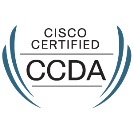 2016-08-16	CCDA			Cisco Certified Design Associate2016-08-01	CCNP			Cisco Certified Network Professional2012-12-20	TMap Test Engineer	TMap Next Foundations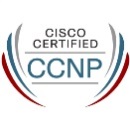 2012-03-09	PRINCE2 Foundation2011-09-23	OECE			Open-E Certified Storage Engineer2011-05-26	CCNA			Cisco Certified Network Associate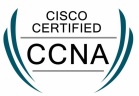 2011-05-03	CCENT			Cisco Certified Entry Networking Technician2011-03-08	ITIL Foundations V32008-02-18	CCA for XenServer 4.0	Citrix Certified Administrator for XenServer 4.02000-04-14	CASE-Engineer 2000	Compu’Train Allround Systems Engineer2000		MCSE-1		Microsoft Certified Systems Engineer for Windows NT4.02000		MCP			Microsoft Certified Professional for Windows NT4.01997 - 2000	Rens & Rens (Elektronica); 1 year HBO, 2 years MBO.1993 - 1997	HAVOCertifications at the  (www.ncsacademy.com);July 2005	Windows 2000 Server				(CS332)	(tracking no: 110318527)July 2005	Windows 2000 Professional			(CS315)	(tracking no: 110357919)July 2005	Computer Hardware Technician / A+		(CH111)	(tracking no: 110314834)ABILITY:Social Skills	Team building ability, team leader, customer friendly;Didactical	Self educated, fast learning, good coach, well spoken, focused, helping;Languages	Dutch (fluent), English (fluent), German (good understanding), French (basic understanding);Business	Enterprise networking and systems, connectivity, storage, virtualization, computer hardware and software, (micro) electronics, ITIL, Prince2, TMap, PKI infrastructure, payment processing, logistics & shipping, LEAN, Agile, SCRUM;Other	In possession of a B+E driving licenseSKILLS:Operating SystemsServer		Microsoft Windows NT4.0 and  2000-2019, Red Hat Enterprise 4-7, CentOS 4-7;Client		Microsoft Windows 3.1x, 95/98/Millennium, NT 4.0, 2000, XP, Vista, 7, 8.1, 10, 11;Virtualization	Citrix XenServer 3, 4, 5, 6 (excellent/certified), Hyper-V (excellent), VMWare ESX 3.5-6;TechniquesTCP/IP	QoS (TOS/DSCP), DHCP, DNS (Bind, Unix, Windows), IPv6, RA-guard, VOIP/SIP, SSL, Certificates / OpenSSL, SSH, Terminal Services/RDP, RIS, STP, VLANs, RIP, OSPF, EIGRP, BGP, MPLS (admin knowledge),VXLAN, OTV;Infra	Routers (Cisco IOS, HP, Shiva), Virtual Switches/firewalls  (Nexus 1000v, VSG);
Switches (Cisco IOS and Nexus NX-OS, Avaya, HP ProCurve and Comware) (Layer 3),;
Firewalls (Cisco PIX / ASA / FWSM / IPS / Firepower, Checkpoint, Fortinet);
Wireless (Access Points and Controllers of Cisco, HP, Aruba, Trapeze and Ubiquiti);
Fiber optics (OTDR measurements/analytics, fusion splicing, cleaning, DWDM designs);
Riverbed, Barracuda, Print Servers (Jetdirect), Bridges, Gateways, Hubs, Cabling,
19” servers and cabinets, Satellite Downstreams & Upstreams, Packetshaper, Allot;Media	Windows Media Services, Windows Dedicated Media Encoding Servers, Broadcasting Stations, Streams and Programs (nsc, asx, mms);Storage	Several storage solutions including EMC/NetApp/OpenFiler/Open-E with iSCSI, NFS, CIFS, fiber/GFS and DFS, active-active and snapshots;Other	Netbeui, AppleTalk, IPX/SPX, ISDN, ATM, Frame Relay, xDSL, PPP, LAN, WAN, Client-Server, Peer to Peer, Token Ring, Modems, Sun/Cobalt Cubes & Raqs, Vblock, Netscaler;SoftwareWeb	Internet Information Server 4-8.5, Microsoft Proxy Server, Apache (incl. rev-proxy), Forefront TMG/UAG;Voice	Asterisk, FreePBX, TrixBox, Voxtron Telebutler and Voxtron Axxium (IVR), Avaya, Cisco, 3CX;Email	Ipswitch IMail Server 7, 8 and 2006, MS-Exchange 2000, 2003, 2007 and 2010 (incl. scripting knowledge for eg. migrations);Programming	ASP (VBScript),  HTML, PHP, Python, CGI/Perl, Bash, C++, JavaScript, dHTML, HTX, IDQ (all programming languages in pure code, without WYSIWYG!), Microsoft ASP.NET (C# and VB) (average knowledge), EIB/KNX (ETS v3-5);Databases	Microsoft SQL7, 2000-2016 (admin and development knowledge), MS-Access (also full knowledge), MySQL 3/4/5/8 (also full knowledge);Monitoring/IT	Nagios / Centreon, Cacti, HP IMC, Wireshark, Aruba Airwave, TOPdesk, Servertech PDU Manager,Design	Adobe Macromedia DreamWeaver / Fireworks, HomeSite, MS FrontPage, Microsoft SourceSafe, Visual Studio, Adobe PhotoShop, Adobe Illustrator;Office software	Microsoft Office 97-2016 specialized in MS-Access, MS-Excel and MS-Outlook; Further: MS-PowerPoint, MS-Word, MS-Publisher, Lotus Notes, Eudora;CMS	Tridion, Tamino Server, Interwoven Teamsite (all basic knowledge);Wordpress, Mantis, Drupal and other open-source PHP applications (full knowledge);Livelink, Sharepoint, DotNetNuke and other open-source document management applications;Other	Ghost Enterprise, PowerQuest (Symantec), Drive Image Pro, PowerQuest V2i Protector / Livestate Recovery / VolumeManager, G4L and other data recovering tools/knowledge of several filesystems like NTFS, FAT32, HPFS, EXT2, EXT3, EXT4, XFS, BFS, iSCSI and storage solutions like OpenFiler, Open-E, Dell EqualLogic, EMC and NetApp.
Wise Package Studio, InstallShield AdminStudio, PC Anywhere, VNC, NetOp, WinAce, Act!;
Several visual encoding programs including bitrate converters for use with Windows Media Services;EXPERIENCE:May 2024-	KPN	  Oct. 2016	Role: Network Engineer / ConsultantPreparing and executing large changes in the WAN team needed for various datacenter movements, platform migrations and live cycle management. The WAN team maintains the network that connects the datacenters to each other and to the internet (incl. services like IPS and bandwidth management). The WAN team also maintains a wide area OOB (Out of Band) management network.The DCI network (DataCenter Interconnect) is based on MPLS technology with Cisco ASR9010 and ASR920. In the datacenters, the access and distribution layer is done with Nexus 7000, 5500, 9300 and Fortinet firewalls. To access the internet, a couple of Cisco 6500s with Packetshapers and Allot SG bandwidth management is used. Lawful-Intercept routing redesign were also part of my job.	Sept. 2016 -	Utrecht University	  Feb. 2013	Role: Network Engineer and designerVarious projects and tasks performed and designs created for;Moving (multiple) data centers (lift&lift, green-field and migrations);Tender and implementation of a new Cisco ACI data center network;Designing various Layer2/3 networks in an environment of 300+ switches, 6x 6509 Core, Cisco ASA/FWSM Firewalls and 2600+ Aruba Wireless Access Points;Preparing and executing large network and data center changes;Fiber optic troubleshooting and projects, incl. OTDR measurements and CWDM couplers;Management of the Cisco core network and Cisco Nexus data center network;Migration and management of Nexus 1000v for both Hyper-V and VMware;Roll-out and relocation of networks for new university buildings;Migration of Aruba wireless network incl. Eduroam, QuarantaineNet and Clearpass;Various cloud migrations and infrastructure connectivity (among others, Microsoft Azure, StorSimple);	Jan. 2013 -	Pink Elephant	  Dec. 2012	Role: Senior Network Consultant			Various projects and tasks performed for;PoC with Reinier de Graaf Gashuis (RdGG) for Workspance Management (RES);Giving advice and making optimizations for Cloud / networking projects in municipalities / local governments;Troubleshooting Wireless network and migration of Radius servers and AD Domain Controller for PON (@Denmark)	Dec. 2012 -	Nobel B.V.	  Oct. 2011	Role: Network/System ConsultantVarious projects and tasks performed for:Writing the network part of an RFP for NOC*NSF, incl. making the designs, assessments, doing a PoC and troubleshooting;Create a High-Level Design for the data center and the LAN infrastructure at Vestia;Troubleshooting Videoconference (Polycom) at Hessing Super Fresh;Netwerk Consultancy VWE;Designing and setup of TMG/UAG and Microsoft Direct Access for Accounting Plaza;Implementing the network and firewall of Aedes;Creating a design for connectivity between two Data Centers (Nobel<->Reasonnet);Network design / migration and implementation for asset management company Wijs & van Oostveen;New infrastructure and firewall design for the Lotto;Cisco WiFi implementation for NZA (Dutch Healthcare Authority);Troubleshooting of (HP wireless and wired) network and the replacement of the Core network at the Reinier de Graaf Hospital in Delft.EXPERIENCE (cont.):Oct. 2011 -	Kraton Polymers  July 2011	Role: Netwerk Administrator / ConsultantDuties: Reviewing a new network for plants in different countries in the petrochemical industry, including the WiFi network for scanners in the warehouses. Making recommendations, implementations and continued rollout of the network (abroad). Troubleshoot the global office network (Amsterdam, Houston, Tokyo, Shanghai). Kraton Polymers is an emerging Fortune 500 company. Techniques used: Cisco Routers / Switches, WiFi, Riverbed, Solar Winds Orion, Blacbox, VDSL2, MPLS, Avaya, VOIP, QoS.Feb. 2010 -	Enterprise Hosting B.V.  Oct. 2010	Role: Network & System ConsultantDuties: Advise, design and implementation of a new redundant network and system infrastructure for virtualization and server / hosting purposes. Implementing a SAN including replication to a disaster recovery site. Virtualize the existing physical servers and move to another location, include IP migration.Techniques used: Citrix XenServer, Cisco IOS, SAN, IIS6/7, Windows Server 2008Oct. 2010 -	SabbaticalOct. 2009	I bought my current house and completely renovated it (see www.roelbroersma.nl).During the sabbatical I never said ‘no’ to existing customers and did some small projects such as VOIP migrations, virtualization projects, server upgrades and troubleshooting.Oct. 2009 -	Alliander N.V.  Jan. 2009	Role: Application Consultant & Webhosting beheerderDuties: Splitting of several IT systems for Nuon and the new network company (Alliander). Moving and migrating the complete webhosting and application chain at the application and infrastructural level. Also architect role and technical installation of new systems and infrastructure for new projects. Techniques used: RedHat Enterprise Linux 4/5, Apache, PKI (client authentication), Cisco, Visio, IIS7, Windows Server 2008.Dec. 2008 -	Nuon ICT B.V. - Schiphol-Rijk  Jan. 2008	Role: Webhosting administratorDuties: Consulting, setting up and managing web servers and monitoring and connecting to third parties. Used techniques: RedHat Linux 4/5, Apache, Windows, IIS, Livelink, Nagios/Centreon, Cisco, VMWare, TopDesk, ASL.Jan 2008 -	Vedior  Sept. 2007	Role: RIS Engineer(2nd project)	Duties: Installing a RIS platform and the development of RIS installations, testing, documenting and training. Techniques used: Microsoft AD (Group Policies), RIS, WMI Scripting, Windows 2003 Server and Windows XP.Dec. 2007 -	Gigaweb  Sept. 2007	Role: Virtualization and VOIP specialist(2nd project)	Duties: Migrate and virtualize a webhosting park (15+ servers) to Citrix XenServer Enterprise 4; Migrating Windows Web, Mail, DNS and Database servers to Windows Server x64; Migrating telephony to a virtualized VOIP (Asterisk) platform; Design and deploy a new infrastructure for use with virtualization (Cisco Redudant Gigabit Routing) and VOIP (POE and Cisco phones).Aug. 2007 -	Politie Academie - Apeldoorn  June 2007	Role: IMail / Exchange Migration specialist(2nd project)	Duties: Develop scripts for the migration of E-mails and address books from Ipswitch IMail Server 8 to Microsoft Exchange 2007 which migrates over 16.000 mailboxes, on a virtualized VMWare ESX3 platform; Running the migration with the script and doing support and troubleshooting. Techniques used: Perl, PHP, VBScript, MS-Access.EXPERIENCE (cont.):Dec. 2007 -	Nuon ICT B.V. - Amsterdam  April 2007	Role: Webhosting administratorDuties: Migrating and virtualizing a datacenter to another datacenter because of an emergency extinguishing powder incident; The design of system architectur for the migration/virtualization. Techniques used: SAN (EMC), VMWare ESX3, Cisco, HP Proliant Servers and Blades, Red Hat Enterprise 4.April 2007	Nuon ICT B.V. - Schiphol-Rijk  Feb. 2006	Role: Application Consultant and WebmasterDuties: Managing, supporting and developing (web) applications on Red Hat Enterprise with Apache, BEA Weblogic and RSA Access Manager; Setting up a DTAP release street; Troubleshooting of infrastructure problems (load balancers, routers and firewalls).Jan. 2006 -	Demon Internet - Amsterdam  Dec. 2005	Role: PHP Web developer / WebmasterDuties: Setting up a development and test environment with version management for several developers; Development of a new web platform to sell ADSL2 subscriptions which is connected to several backend systems; Techniques/Languages used: PHP, XML-RPC, MySQL, Perl, CVS.Dec. 2005 -	Lost Boys for Nuon - Amsterdam  Sept. 2005	Role: PHP Web developerDuties: Redesign of the website: www.nuonenergiebesparen.nl. The energy consumption of electricity, gas and heat can be monitored at the website and outlined in charts. Future consumption can be predicted due to computational models based on current/future/historical weather, historical consumption and given variables (type of house, insulation/m³, etc.); Technical design and development of an XML interface between backend and a Flash dashboard on a self-service section of the website; Redevelopment of the computational models; Languages used: PHP, MySQL, XML.March 2005 -	 - RDC Datacenter  May 2005	Role: Developer & DBADuties: Developing a marketing tool for the automotive branch in which car dealers can easily select and mail consumers who apply to a specific profile. The 10 million records large dataset includes every car owner and every road vehicle in The Netherlands together with other powerful information which is shown in statistical matrixes and graphs. Roel’s knowledge of programming as well as mainframes and system administration accelerated communication and development. He trained other staff to a higher and different level of programming and troubleshooting who are more motivated, understanding and faster now. During and after the building process there is extensively tested, particularly the performance of the large dataset. Languages used: PHP, Javascript, MySQL, DBII, Perl. (Mainframe: Unix, Perl, Cobol).Feb. 2005 -	The Other Guys - Energieplaza.nl  Dec. 2004	Role: Developer and analystDuties: Analyzing customer needs and technical coding to improving the www.energieplaza.nl website. Consumers can now compare energy pricings for grey and green power and have other new features. Languages used: PHP, Smarty, Javascript, MySQL on a FreeBSD with Apache platform.Nov. 2004 -	Dutch Ministry of Defense - Royal Dutch Army – The Hague  Oct. 2004	Role: DeveloperDuties: Developing a content manageable intranet site for a product/service catalog which can be easily updated by several product group managers. Testing the application at the user-level (user interface) as well as testing the security of the application which will undergo a code review afterwards for security reasons.Languages used: ASP, Javascript, SQL, MS-Access on Windows NT4.EXPERIENCE (cont.):Nov. 2004 -	Philips Lighting - Eindhoven  Aug. 2004	Role: Developer and System/Application IntegratorDuties: Scripting for auto-migrating a Teamsite content management environment (40.000+ pages) to a new Teamsite environment with new rules/policies. Implementing several online applications within the existing Teamsite environment. Languages used: Perl, PHP on Unix and Windows 2000 Server.Sept. 2004 -	Gigaweb  Aug. 2004	Role: System AdministratorDuties: Setting up and configuring a redundant DNS system with 3 Unix DNS servers which are compatible with SIDN (Dutch Domain Registry) and Network Solutions. Customers can change their DNS in a backend system.Aug. 2004 -	Gigaweb  May 2004	Role: Developer & System AdministratorDuties: Programming a hosting centre in which customers of the Gigaweb hosting company can login and change/update their settings and information (in Active Directory) like: custom error pages, enable FrontPage extensions, adding subdomains, changing read/write permissions, etc. All changes should be done in real time at the server on which the customer is hosted and logged in a database with email notification. Languages used: ASP, PHP, VBS, SQL, ADSI on IIS6, Unix and Sun.May 2004	TiscaliRole: Project Leader & System EngineerDuties: Moving and planning the ICT movement of the Tiscali headquarters from Maarsen to . Connecting and testing the machines on the new network in the new building. Managing a small team of System Engineers.May 2004 -	Dolphin Media / Senna.tv  March 2004	Role: Developer and eCommerce analystDuties: Building a webshop including online payment processing. The webshop sells merchandise and a memorial DVD of Ayrton Senna (†1994). Also developing an internal backend to view/print orders for picking by country, etc. The cd/dvd will be shipped to >160 countries worldwide.March 2004 -	LSOP /   – Apeldoorn  Feb. 2004	Role: Migration EngineerDuties: Migrating and installing the ‘old’ mail system for 7000+ users to a new Imail environment including LDAP, webmail, security and an administrative migration from LSOP to .Feb. 2004 -	  -  of  -   Jan. 2004	Role: Migration Project LeaderDuties: Migrating two small LAN’s to a Windows 2003 AD Domain Server with Windows XP clients environment. WAN connection, a high security policy (GPO) for the students, remote management and application distribution are main facilities of the network.Dec. 2003 -	Hardwareworld  July 2003	Role: Developer / System analystDuties: Switching and (code) rewriting (also new data model) a web based shopping system to a custom build ASP / SQL2000 application with telecom (isdn/phone) connection for incoming sale/support calls via IVR; Interpay connection for bank/authorization; Creditcard connection; designing print and data layouts for (thermal barcode) post labels of (serial) industrial printers and barcode scanners.July 2003 -	Ordina / Interpolis Headdquarters - Tilburg  June 2003 	Role: Migration Team LeaderDuties: Managing a small team and migrating the systems, cabling and network ( cabinets & cabling) of the several floors of the headquarters at Tilburg. At the end do the scripting at the Windows XP machines for quick installation. Reporting errors and minor issues to the coordinator and the control room. Client machines were installed using Remote Scripting.EXPERIENCE (cont.):June 2003 -	Gigaweb  May 2003	Role: System AdministratorDuties: Installing 3 Sun Cobalt Raq 2 servers with Unix/Linux, PHP4, Perl, several Perl modules and MySQL which should be used for webhosting. Performance tuning, security and testing are also part of the project.May 2003 -	Ordina / Interpolis / Commit Arbo  April 2003	Role: Migration Team LeaderDuties: Managing a small team and migrating the systems, cabling and network ( cabinets & cabling). At the end do the scripting at the Windows XP machines for quick installation. Reporting errors and minor issues to the coordinator.March 2003 -	Gigaweb / Hardwareworld.nl  Dec. 2003	Role: E-Commerce Webshop Project Manager / DeveloperDuties: Building and implementing an online shopping mall with as main shop a hardwareshop with B-2-B functionality, SSL credit card payments and a live connection to the Dutch Post for online package track & trace. System and shops are based on Webcortex Webstores 2000 v6.0. Designing layout, navigation and data model based on Microsoft SQL Server 2000. Do translation, testing and content management administration. All software should run at NT/2000 servers with IIS/Perl/PHP/SQL2000 which also must be installed, configured and documented for new staff.Dec. 2002 -	IpSwitch / Humankindsystems  Nov. 2002	Role: Translator and Tester for Webmail systemDuties: Translate and test the Multilanguage SSL Webmail system which is based on IPSwitch Imail Server 7.1 also known as “Killer Webmail”.Oct. 2002 -	Gigaweb / Trueserver  Sept. 2002	Role: System administration / Project leader server park movementDuties: Moving a standard ISP company from a server room to a different location in  with minimum downtime. This involves moving Unix as well as NT/2000 servers, changing DNS, routing TCP/IP traffic and smooth communication to customers. Setting up a new Active Directory structure with DNS at 4 Windows 2000 Servers.Sept. 2002 -	Dutch government: “Ministry of Transport, Public Works and Water Mgmt.”  June 2002	Role: Development, Content Management deplorerDuties: Developing and implementing a new intranet site for the whole government where strategy, trends and advice/support is centralized. Implementing a content management solution for the various advice/trend/strategy articles which come from several (online and offline) sources. Continued testing/working with the Tridion Dialog Server and Tamino Server for large scale use (15000+ users), using NT/IIS at Compaq hardware with Symantec Ghost Enterprise for imaging after doing test installations.June 2002 -	Dutch government: “Ministry of Transport, Public Works and Water Mgmt.”  June 2001	Role: Development, support, system administration, customer supportDuties: Developing and implementing an electronic ordering (with pki/ssl infrastructure) and communication portal for products and services within the organization.Support and development duties for Intranet and Internet related topics like: html and php coding, database administration, tcp/ip and managing quick solutions to time critical projects.Translating customer thoughts to technical needs.Solving problems and supporting 2nd and 3rd line support, organizing dns, domain names, pki, infrastructure, support center, security issues, service order forms. Setup, test and make procedures for Tridion Dialog Server for large scale use. Beside these tasks, take care and manage the web server room with Unix and NT servers running Apache or IIS.EXPERIENCE (cont.):May. 2001 -	Bank Labouchere  Jan. 2001	Role: Performance tuning, testing and Internet AdministrationDuties: Performance tuning the Internet Servers and other application servers of www.alex.nl (largest online brokerage in The Netherlands). Also testing load on different machines and giving advise/reports on buying Servers (Unisys ES-7000, 32cpu). Administration tasks of sites like labouchere, laboucheretp, wereldfondsen, legio-lease and fiscalert in a multi platform environment. Installing new servers and troubleshooting existing ones are usual daily tasks.Dec. 2000 -	InterNed Services / ISP  Nov. 2000	Role: Project Managing of (production) Server Park MovementDuties: Project Managing for the movement of the ‘InterNed Services’ (largest NT Hosting Provider in The Netherlands) server park. One month of preparation to move (physically and virtually) over 450 Unix / Windows2000 / WindowsNT Servers to another location, ~30 miles away, in one night. This includes routing the traffic to the other location, different backbones and other networking problems will use an experienced approach.Nov. 2000	E4XS Web hosting Solutions and Services / ISPRole: Network Engineer / System Admin for School LAN projectDuties: Project Managing for installation of hard- and software infrastructure for a school LAN of 75 workstations with Win 3.11, Win9x/2000, Office2000. This will be a prototype for larger schools. All software is loaded from the server, support can be provided remotely to individual workstations and is done remotely via RAS connections.Nov. 2000 -	E4XS Web hosting Solutions and Services / ISP  Oct. 2000	Role: Internet Sites and Shops Project ManagementDuties: Manage planning and progress of development and roll out of web shops and SSL payment switchbox (BiBit) connections.Installing, configuring, testing and documenting servers with radio- and satellite connections. Team leader of ISP 2nd line support team including using remote access server (RAS).Sept 2000 -	ABN - AMRO Bank - @ccelerator team  Mid. 2000	Role: Internet Development / System AdministrationDuties: several within a special task force of the bank;- Developing the new www.abnamro.com website, also the Greek (www.abnamro.gr), Belgian (www.abnamro.be) and Dutch (www.abnamro.nl).- Special assignments (located at ): programming a search feature for the .COM site (using MS Index Server) and mailing from the website (using MS IIS SMTP). This involves plain HTML and ASP programming.- Content Manager for Content management system and the intranet.- Installing and configuring the development environments with NT4 Server, 2000 Advanced Server and SQL7.Aug 2000 -	Gigaweb  Dec. 1999	Role: Sales Manager and Web MasterDuties: Selling hosting accounts and hosting these, also selling of B2B hardware. Installation, configuration, testing and user training of server park and client infrastructure. This included back-bone fiber optic connections.Oct. 1999 -	NetGamez 1999  Sept. 1999	Role: LAN Seminar OrganizerDuties: Rolling out networks for 500 workstations within 1 day and managing LANs for 40 - 60 users.2000 -		Dagobah Electronics  1998		Role: Sales Manager / Technical Service / Webmaster / Account Mngr.Duties: Performing key roles in a computer hardware store; Pioneering in bringing the store to the internet within a few months in roles of Technical Service and Sales.ERVARING (vervolg):1996 -		BBS  1994		Role: System Operator (Sysop) (System Operator)Duties: Managing a Bulletin Board System with many visitors in the days of 2400 - 28K8 modems.EXTRA - CURRICULAR ACTIVITIES:Interests include sailing, skiing, internet, computers, home automation, networks, (micro) electronics, communications, ITIL, training and helping people.REFERENCES:Names and phone numbers of references will be supplied separately upon request. This CV is also available in Dutch language.***